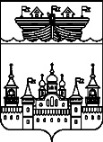 ЗЕМСКОЕ СОБРАНИЕ ВОСКРЕСЕНСКОГО МУНИЦИПАЛЬНОГО РАЙОНА НИЖЕГОРОДСКОЙ ОБЛАСТИР Е Ш Е Н И Е20 февраля 2017 года			 							№ 19О внесении изменений в приложение решения Земского собрания Воскресенского муниципального района Нижегородской области от 25 ноября 2016 № 120 «Об утверждении прогнозного плана (Программы) приватизации муниципального имущества Воскресенского муниципального района Нижегородской области на 2017 год»В соответствии с Федеральным законом от 21.12.2001 № 178-ФЗ «О приватизации государственного и муниципального имущества», со ст. 15 Федерального закона от 06.10.2003 №131-ФЗ «Об общих принципах организации местного самоуправления в Российской Федерации», постановлением Земского собрания Воскресенского муниципального района Нижегородской области от 20.09.2007 № 66 «Об утверждении Положения о приватизации муниципального имущества Воскресенского района», Уставом Воскресенского муниципального района Нижегородской области по предложению Комитета по управлению муниципальным имуществом Воскресенского муниципального района Нижегородской области,Земское собрание района решило:1.Внести в Приложение решения Земского собрания Воскресенского муниципального района Нижегородской области от 25 ноября 2016 № 120 «Об утверждении прогнозного плана (Программы) приватизации муниципального имущества Воскресенского муниципального района Нижегородской области на 2017 год», следующие изменения:1.1.Дополнить пунктами 10-23 следующего содержания:2.Контроль за исполнением настоящего решения возложить на постоянную комиссию Земского собрания Воскресенского муниципального района Нижегородской области по бюджетной, финансовой и налоговой политике, предпринимательству, торговле и бытовому обслуживанию (Бородин Е.А.), Комитет по управлению муниципальным имуществом Воскресенского муниципального района Нижегородской области (В.П.Кондрин).3.Настоящее решение вступает в силу со дня принятия.Глава местного самоуправления							А.В.Безденежных№Наименование объектаАдресГод пост-ройкиОбщая площадь кв.м.% физ.изн.Остаточная стоимость (тыс.р)Рыноч-ная стои-мость (тыс.р)10общежитиеНижегородская область, Воскресенский район, пос.Руя, ул. Полевая, д.31955440,334%309,9-11Административное здание (нежилое)Нижегородская область, Воскресенский район, пос.Руя, ул.Полевая, д.51955177,825%131,212Нежилое здание (учебный корпус №3)Нижегородская область, Воскресенский район, пос. Руя, ул. Полевая, д.5«Д»1955629,728%367,1-13Нежилое здание (учебный корпус № 4)Нижегородская область, Воскресенский район, пос.Руя, ул. Полевая, д.5«Е»1955703,219%835,3-14Нежилое здание(мастерская)Нижегородская область, Воскресенский район, пос. Руя, ул. Полевая, д. 5 «Г»19551111,939%629,8-15Нежилое здание  объект общественного питания)Нижегородская область, Воскресенский район, пос.Руя, ул. Полевая, д. 5«Б»1955321,232%247,3-16Нежилое здание (гараж)Нижегородская область, Воскресенский район, пос.Руя, ул. Полевая, д. 5«З»1972452,025%148,6-17Нежилое здание (склад)Нижегородская область, Воскресенский район, пос. Руя, ул. Полевая, д. 5 «Ж»1955157,122%83,5-18Нежилое здание (котельная)Нижегородская область, Воскресенский район, пос.Руя, ул. Полевая, д.5«В»1955272,334%206,3-19Сооружение(Теплотрасса)Нижегородская область, Воскресенский район, пос.Руя, ул. Полевая1960663 м.---20Пожарный резервуарНижегородская область, Воскресенский район, п.Руя, ул.Полевая195525 куб. м.---21септикНижегородская область, Воскресенский район, п.Руя, ул.Полевая196081 куб.м---22Нежилое здание (гараж)Нижегородская область, Воскресенский район,п. Калиниха, ул. Железнодорожная, д.1«А» /6 196967,540%241,7-23Нежилое помещениеНижегородская область, Воскресенский район, р.п.Воскресенское, ул.Ленина, д. 98, пом. 21917152,2-1558,4-